Course:Course:ZooecologyZooecologyZooecologyZooecologyZooecologyZooecologyZooecologyZooecologyZooecologyCourse id: 3ОСТ2И38Course id: 3ОСТ2И38ZooecologyZooecologyZooecologyZooecologyZooecologyZooecologyZooecologyZooecologyZooecologyNumber of ECTS: 6Number of ECTS: 6ZooecologyZooecologyZooecologyZooecologyZooecologyZooecologyZooecologyZooecologyZooecologyTeacher:Teacher:Aleksandar Jurišić, PhD., Aleksandra Petrović, MScAleksandar Jurišić, PhD., Aleksandra Petrović, MScAleksandar Jurišić, PhD., Aleksandra Petrović, MScAleksandar Jurišić, PhD., Aleksandra Petrović, MScAleksandar Jurišić, PhD., Aleksandra Petrović, MScAleksandar Jurišić, PhD., Aleksandra Petrović, MScAleksandar Jurišić, PhD., Aleksandra Petrović, MScAleksandar Jurišić, PhD., Aleksandra Petrović, MScAleksandar Jurišić, PhD., Aleksandra Petrović, MScCourse statusCourse statusElectiveElectiveElectiveElectiveElectiveElectiveElectiveElectiveElectiveNumber of active teaching classes (weekly)Number of active teaching classes (weekly)Number of active teaching classes (weekly)Number of active teaching classes (weekly)Number of active teaching classes (weekly)Number of active teaching classes (weekly)Number of active teaching classes (weekly)Number of active teaching classes (weekly)Number of active teaching classes (weekly)Number of active teaching classes (weekly)Number of active teaching classes (weekly)Lectures: 2Lectures: 2Practical classes: 2Practical classes: 2Practical classes: 2Other teaching types:Other teaching types:Study research work:Study research work:Other classes:Other classes:Precondition coursesPrecondition coursesNone/navesti ako imaNone/navesti ako imaNone/navesti ako imaNone/navesti ako imaNone/navesti ako imaNone/navesti ako imaNone/navesti ako imaNone/navesti ako imaNone/navesti ako imaEducational goalIntroduction to the history and development of ecology as a science, basic environmental concepts and principles. Studying of the influence of abiotic and biotic factors and their effects on the processes of integrated agricultural production. Acquiring the knowledge of changes in the level of agroecosystems under the influence of anthropogenic factors. Studying the biology of beneficial species and the importance of biological control in agriculture.Educational goalIntroduction to the history and development of ecology as a science, basic environmental concepts and principles. Studying of the influence of abiotic and biotic factors and their effects on the processes of integrated agricultural production. Acquiring the knowledge of changes in the level of agroecosystems under the influence of anthropogenic factors. Studying the biology of beneficial species and the importance of biological control in agriculture.Educational goalIntroduction to the history and development of ecology as a science, basic environmental concepts and principles. Studying of the influence of abiotic and biotic factors and their effects on the processes of integrated agricultural production. Acquiring the knowledge of changes in the level of agroecosystems under the influence of anthropogenic factors. Studying the biology of beneficial species and the importance of biological control in agriculture.Educational goalIntroduction to the history and development of ecology as a science, basic environmental concepts and principles. Studying of the influence of abiotic and biotic factors and their effects on the processes of integrated agricultural production. Acquiring the knowledge of changes in the level of agroecosystems under the influence of anthropogenic factors. Studying the biology of beneficial species and the importance of biological control in agriculture.Educational goalIntroduction to the history and development of ecology as a science, basic environmental concepts and principles. Studying of the influence of abiotic and biotic factors and their effects on the processes of integrated agricultural production. Acquiring the knowledge of changes in the level of agroecosystems under the influence of anthropogenic factors. Studying the biology of beneficial species and the importance of biological control in agriculture.Educational goalIntroduction to the history and development of ecology as a science, basic environmental concepts and principles. Studying of the influence of abiotic and biotic factors and their effects on the processes of integrated agricultural production. Acquiring the knowledge of changes in the level of agroecosystems under the influence of anthropogenic factors. Studying the biology of beneficial species and the importance of biological control in agriculture.Educational goalIntroduction to the history and development of ecology as a science, basic environmental concepts and principles. Studying of the influence of abiotic and biotic factors and their effects on the processes of integrated agricultural production. Acquiring the knowledge of changes in the level of agroecosystems under the influence of anthropogenic factors. Studying the biology of beneficial species and the importance of biological control in agriculture.Educational goalIntroduction to the history and development of ecology as a science, basic environmental concepts and principles. Studying of the influence of abiotic and biotic factors and their effects on the processes of integrated agricultural production. Acquiring the knowledge of changes in the level of agroecosystems under the influence of anthropogenic factors. Studying the biology of beneficial species and the importance of biological control in agriculture.Educational goalIntroduction to the history and development of ecology as a science, basic environmental concepts and principles. Studying of the influence of abiotic and biotic factors and their effects on the processes of integrated agricultural production. Acquiring the knowledge of changes in the level of agroecosystems under the influence of anthropogenic factors. Studying the biology of beneficial species and the importance of biological control in agriculture.Educational goalIntroduction to the history and development of ecology as a science, basic environmental concepts and principles. Studying of the influence of abiotic and biotic factors and their effects on the processes of integrated agricultural production. Acquiring the knowledge of changes in the level of agroecosystems under the influence of anthropogenic factors. Studying the biology of beneficial species and the importance of biological control in agriculture.Educational goalIntroduction to the history and development of ecology as a science, basic environmental concepts and principles. Studying of the influence of abiotic and biotic factors and their effects on the processes of integrated agricultural production. Acquiring the knowledge of changes in the level of agroecosystems under the influence of anthropogenic factors. Studying the biology of beneficial species and the importance of biological control in agriculture.Educational outcomesFormation of professional competence within sustainable agricultural production and integrated plant, animal and environmental protection middle. The student is qualified for further education through master's and PhD studies.Educational outcomesFormation of professional competence within sustainable agricultural production and integrated plant, animal and environmental protection middle. The student is qualified for further education through master's and PhD studies.Educational outcomesFormation of professional competence within sustainable agricultural production and integrated plant, animal and environmental protection middle. The student is qualified for further education through master's and PhD studies.Educational outcomesFormation of professional competence within sustainable agricultural production and integrated plant, animal and environmental protection middle. The student is qualified for further education through master's and PhD studies.Educational outcomesFormation of professional competence within sustainable agricultural production and integrated plant, animal and environmental protection middle. The student is qualified for further education through master's and PhD studies.Educational outcomesFormation of professional competence within sustainable agricultural production and integrated plant, animal and environmental protection middle. The student is qualified for further education through master's and PhD studies.Educational outcomesFormation of professional competence within sustainable agricultural production and integrated plant, animal and environmental protection middle. The student is qualified for further education through master's and PhD studies.Educational outcomesFormation of professional competence within sustainable agricultural production and integrated plant, animal and environmental protection middle. The student is qualified for further education through master's and PhD studies.Educational outcomesFormation of professional competence within sustainable agricultural production and integrated plant, animal and environmental protection middle. The student is qualified for further education through master's and PhD studies.Educational outcomesFormation of professional competence within sustainable agricultural production and integrated plant, animal and environmental protection middle. The student is qualified for further education through master's and PhD studies.Educational outcomesFormation of professional competence within sustainable agricultural production and integrated plant, animal and environmental protection middle. The student is qualified for further education through master's and PhD studies.Course contentLectures: Introduction and history of ecology, animal ecology - definitions and basic concepts. The environmental conditions and the concept of ecological factors. Habitats and biotopes, life form, ecological niche. Abiotic factors, environmental optimum. Phenology. Soil. Chemistry of air and water environment. The biotic factors –  population ecology: population density, spatial distribution; life tables. Fecundity and fertility, natality and mortality. The age structure, growth potential and maintenance of the population. Population theories. Biocenosis - the structure of benthic communities. Ecosystem - integrity, balance and classification. The changes in the ecosystem under the influence of anthropogenic factors. Agroecology - agricultural biotopes, agroecosystems. Basic characteristics and maintenance of agroecosystems. Biological control of parasites and diseases.Exercise: Abiotic factors - climate (temperature, light, humidity) and soil. The biotic factors - competition, mutualism, parasitism, predation. Biotope, life forms and ecological niche. Population, biocenosis, ecosystems. Agricultural biotopes - specific habitats and the effects of uniform complex environmental factors. Agrobiocenosis - a complex of primary and secondary factors in animal production. Homogeneity, ecological conditions of animal production. Agroecosystem - integrated effect of environmental factors. Ecological changes under the influence of anthropogenic factors. Biological control. Ecology and integrated plant, animal and environmental protection.Course contentLectures: Introduction and history of ecology, animal ecology - definitions and basic concepts. The environmental conditions and the concept of ecological factors. Habitats and biotopes, life form, ecological niche. Abiotic factors, environmental optimum. Phenology. Soil. Chemistry of air and water environment. The biotic factors –  population ecology: population density, spatial distribution; life tables. Fecundity and fertility, natality and mortality. The age structure, growth potential and maintenance of the population. Population theories. Biocenosis - the structure of benthic communities. Ecosystem - integrity, balance and classification. The changes in the ecosystem under the influence of anthropogenic factors. Agroecology - agricultural biotopes, agroecosystems. Basic characteristics and maintenance of agroecosystems. Biological control of parasites and diseases.Exercise: Abiotic factors - climate (temperature, light, humidity) and soil. The biotic factors - competition, mutualism, parasitism, predation. Biotope, life forms and ecological niche. Population, biocenosis, ecosystems. Agricultural biotopes - specific habitats and the effects of uniform complex environmental factors. Agrobiocenosis - a complex of primary and secondary factors in animal production. Homogeneity, ecological conditions of animal production. Agroecosystem - integrated effect of environmental factors. Ecological changes under the influence of anthropogenic factors. Biological control. Ecology and integrated plant, animal and environmental protection.Course contentLectures: Introduction and history of ecology, animal ecology - definitions and basic concepts. The environmental conditions and the concept of ecological factors. Habitats and biotopes, life form, ecological niche. Abiotic factors, environmental optimum. Phenology. Soil. Chemistry of air and water environment. The biotic factors –  population ecology: population density, spatial distribution; life tables. Fecundity and fertility, natality and mortality. The age structure, growth potential and maintenance of the population. Population theories. Biocenosis - the structure of benthic communities. Ecosystem - integrity, balance and classification. The changes in the ecosystem under the influence of anthropogenic factors. Agroecology - agricultural biotopes, agroecosystems. Basic characteristics and maintenance of agroecosystems. Biological control of parasites and diseases.Exercise: Abiotic factors - climate (temperature, light, humidity) and soil. The biotic factors - competition, mutualism, parasitism, predation. Biotope, life forms and ecological niche. Population, biocenosis, ecosystems. Agricultural biotopes - specific habitats and the effects of uniform complex environmental factors. Agrobiocenosis - a complex of primary and secondary factors in animal production. Homogeneity, ecological conditions of animal production. Agroecosystem - integrated effect of environmental factors. Ecological changes under the influence of anthropogenic factors. Biological control. Ecology and integrated plant, animal and environmental protection.Course contentLectures: Introduction and history of ecology, animal ecology - definitions and basic concepts. The environmental conditions and the concept of ecological factors. Habitats and biotopes, life form, ecological niche. Abiotic factors, environmental optimum. Phenology. Soil. Chemistry of air and water environment. The biotic factors –  population ecology: population density, spatial distribution; life tables. Fecundity and fertility, natality and mortality. The age structure, growth potential and maintenance of the population. Population theories. Biocenosis - the structure of benthic communities. Ecosystem - integrity, balance and classification. The changes in the ecosystem under the influence of anthropogenic factors. Agroecology - agricultural biotopes, agroecosystems. Basic characteristics and maintenance of agroecosystems. Biological control of parasites and diseases.Exercise: Abiotic factors - climate (temperature, light, humidity) and soil. The biotic factors - competition, mutualism, parasitism, predation. Biotope, life forms and ecological niche. Population, biocenosis, ecosystems. Agricultural biotopes - specific habitats and the effects of uniform complex environmental factors. Agrobiocenosis - a complex of primary and secondary factors in animal production. Homogeneity, ecological conditions of animal production. Agroecosystem - integrated effect of environmental factors. Ecological changes under the influence of anthropogenic factors. Biological control. Ecology and integrated plant, animal and environmental protection.Course contentLectures: Introduction and history of ecology, animal ecology - definitions and basic concepts. The environmental conditions and the concept of ecological factors. Habitats and biotopes, life form, ecological niche. Abiotic factors, environmental optimum. Phenology. Soil. Chemistry of air and water environment. The biotic factors –  population ecology: population density, spatial distribution; life tables. Fecundity and fertility, natality and mortality. The age structure, growth potential and maintenance of the population. Population theories. Biocenosis - the structure of benthic communities. Ecosystem - integrity, balance and classification. The changes in the ecosystem under the influence of anthropogenic factors. Agroecology - agricultural biotopes, agroecosystems. Basic characteristics and maintenance of agroecosystems. Biological control of parasites and diseases.Exercise: Abiotic factors - climate (temperature, light, humidity) and soil. The biotic factors - competition, mutualism, parasitism, predation. Biotope, life forms and ecological niche. Population, biocenosis, ecosystems. Agricultural biotopes - specific habitats and the effects of uniform complex environmental factors. Agrobiocenosis - a complex of primary and secondary factors in animal production. Homogeneity, ecological conditions of animal production. Agroecosystem - integrated effect of environmental factors. Ecological changes under the influence of anthropogenic factors. Biological control. Ecology and integrated plant, animal and environmental protection.Course contentLectures: Introduction and history of ecology, animal ecology - definitions and basic concepts. The environmental conditions and the concept of ecological factors. Habitats and biotopes, life form, ecological niche. Abiotic factors, environmental optimum. Phenology. Soil. Chemistry of air and water environment. The biotic factors –  population ecology: population density, spatial distribution; life tables. Fecundity and fertility, natality and mortality. The age structure, growth potential and maintenance of the population. Population theories. Biocenosis - the structure of benthic communities. Ecosystem - integrity, balance and classification. The changes in the ecosystem under the influence of anthropogenic factors. Agroecology - agricultural biotopes, agroecosystems. Basic characteristics and maintenance of agroecosystems. Biological control of parasites and diseases.Exercise: Abiotic factors - climate (temperature, light, humidity) and soil. The biotic factors - competition, mutualism, parasitism, predation. Biotope, life forms and ecological niche. Population, biocenosis, ecosystems. Agricultural biotopes - specific habitats and the effects of uniform complex environmental factors. Agrobiocenosis - a complex of primary and secondary factors in animal production. Homogeneity, ecological conditions of animal production. Agroecosystem - integrated effect of environmental factors. Ecological changes under the influence of anthropogenic factors. Biological control. Ecology and integrated plant, animal and environmental protection.Course contentLectures: Introduction and history of ecology, animal ecology - definitions and basic concepts. The environmental conditions and the concept of ecological factors. Habitats and biotopes, life form, ecological niche. Abiotic factors, environmental optimum. Phenology. Soil. Chemistry of air and water environment. The biotic factors –  population ecology: population density, spatial distribution; life tables. Fecundity and fertility, natality and mortality. The age structure, growth potential and maintenance of the population. Population theories. Biocenosis - the structure of benthic communities. Ecosystem - integrity, balance and classification. The changes in the ecosystem under the influence of anthropogenic factors. Agroecology - agricultural biotopes, agroecosystems. Basic characteristics and maintenance of agroecosystems. Biological control of parasites and diseases.Exercise: Abiotic factors - climate (temperature, light, humidity) and soil. The biotic factors - competition, mutualism, parasitism, predation. Biotope, life forms and ecological niche. Population, biocenosis, ecosystems. Agricultural biotopes - specific habitats and the effects of uniform complex environmental factors. Agrobiocenosis - a complex of primary and secondary factors in animal production. Homogeneity, ecological conditions of animal production. Agroecosystem - integrated effect of environmental factors. Ecological changes under the influence of anthropogenic factors. Biological control. Ecology and integrated plant, animal and environmental protection.Course contentLectures: Introduction and history of ecology, animal ecology - definitions and basic concepts. The environmental conditions and the concept of ecological factors. Habitats and biotopes, life form, ecological niche. Abiotic factors, environmental optimum. Phenology. Soil. Chemistry of air and water environment. The biotic factors –  population ecology: population density, spatial distribution; life tables. Fecundity and fertility, natality and mortality. The age structure, growth potential and maintenance of the population. Population theories. Biocenosis - the structure of benthic communities. Ecosystem - integrity, balance and classification. The changes in the ecosystem under the influence of anthropogenic factors. Agroecology - agricultural biotopes, agroecosystems. Basic characteristics and maintenance of agroecosystems. Biological control of parasites and diseases.Exercise: Abiotic factors - climate (temperature, light, humidity) and soil. The biotic factors - competition, mutualism, parasitism, predation. Biotope, life forms and ecological niche. Population, biocenosis, ecosystems. Agricultural biotopes - specific habitats and the effects of uniform complex environmental factors. Agrobiocenosis - a complex of primary and secondary factors in animal production. Homogeneity, ecological conditions of animal production. Agroecosystem - integrated effect of environmental factors. Ecological changes under the influence of anthropogenic factors. Biological control. Ecology and integrated plant, animal and environmental protection.Course contentLectures: Introduction and history of ecology, animal ecology - definitions and basic concepts. The environmental conditions and the concept of ecological factors. Habitats and biotopes, life form, ecological niche. Abiotic factors, environmental optimum. Phenology. Soil. Chemistry of air and water environment. The biotic factors –  population ecology: population density, spatial distribution; life tables. Fecundity and fertility, natality and mortality. The age structure, growth potential and maintenance of the population. Population theories. Biocenosis - the structure of benthic communities. Ecosystem - integrity, balance and classification. The changes in the ecosystem under the influence of anthropogenic factors. Agroecology - agricultural biotopes, agroecosystems. Basic characteristics and maintenance of agroecosystems. Biological control of parasites and diseases.Exercise: Abiotic factors - climate (temperature, light, humidity) and soil. The biotic factors - competition, mutualism, parasitism, predation. Biotope, life forms and ecological niche. Population, biocenosis, ecosystems. Agricultural biotopes - specific habitats and the effects of uniform complex environmental factors. Agrobiocenosis - a complex of primary and secondary factors in animal production. Homogeneity, ecological conditions of animal production. Agroecosystem - integrated effect of environmental factors. Ecological changes under the influence of anthropogenic factors. Biological control. Ecology and integrated plant, animal and environmental protection.Course contentLectures: Introduction and history of ecology, animal ecology - definitions and basic concepts. The environmental conditions and the concept of ecological factors. Habitats and biotopes, life form, ecological niche. Abiotic factors, environmental optimum. Phenology. Soil. Chemistry of air and water environment. The biotic factors –  population ecology: population density, spatial distribution; life tables. Fecundity and fertility, natality and mortality. The age structure, growth potential and maintenance of the population. Population theories. Biocenosis - the structure of benthic communities. Ecosystem - integrity, balance and classification. The changes in the ecosystem under the influence of anthropogenic factors. Agroecology - agricultural biotopes, agroecosystems. Basic characteristics and maintenance of agroecosystems. Biological control of parasites and diseases.Exercise: Abiotic factors - climate (temperature, light, humidity) and soil. The biotic factors - competition, mutualism, parasitism, predation. Biotope, life forms and ecological niche. Population, biocenosis, ecosystems. Agricultural biotopes - specific habitats and the effects of uniform complex environmental factors. Agrobiocenosis - a complex of primary and secondary factors in animal production. Homogeneity, ecological conditions of animal production. Agroecosystem - integrated effect of environmental factors. Ecological changes under the influence of anthropogenic factors. Biological control. Ecology and integrated plant, animal and environmental protection.Course contentLectures: Introduction and history of ecology, animal ecology - definitions and basic concepts. The environmental conditions and the concept of ecological factors. Habitats and biotopes, life form, ecological niche. Abiotic factors, environmental optimum. Phenology. Soil. Chemistry of air and water environment. The biotic factors –  population ecology: population density, spatial distribution; life tables. Fecundity and fertility, natality and mortality. The age structure, growth potential and maintenance of the population. Population theories. Biocenosis - the structure of benthic communities. Ecosystem - integrity, balance and classification. The changes in the ecosystem under the influence of anthropogenic factors. Agroecology - agricultural biotopes, agroecosystems. Basic characteristics and maintenance of agroecosystems. Biological control of parasites and diseases.Exercise: Abiotic factors - climate (temperature, light, humidity) and soil. The biotic factors - competition, mutualism, parasitism, predation. Biotope, life forms and ecological niche. Population, biocenosis, ecosystems. Agricultural biotopes - specific habitats and the effects of uniform complex environmental factors. Agrobiocenosis - a complex of primary and secondary factors in animal production. Homogeneity, ecological conditions of animal production. Agroecosystem - integrated effect of environmental factors. Ecological changes under the influence of anthropogenic factors. Biological control. Ecology and integrated plant, animal and environmental protection.Teaching methodsLectures – oral, textual and illustrative / demonstrative methods.Practical classes - management of students’ individual work and demonstrative / illustrative methodsTeaching methodsLectures – oral, textual and illustrative / demonstrative methods.Practical classes - management of students’ individual work and demonstrative / illustrative methodsTeaching methodsLectures – oral, textual and illustrative / demonstrative methods.Practical classes - management of students’ individual work and demonstrative / illustrative methodsTeaching methodsLectures – oral, textual and illustrative / demonstrative methods.Practical classes - management of students’ individual work and demonstrative / illustrative methodsTeaching methodsLectures – oral, textual and illustrative / demonstrative methods.Practical classes - management of students’ individual work and demonstrative / illustrative methodsTeaching methodsLectures – oral, textual and illustrative / demonstrative methods.Practical classes - management of students’ individual work and demonstrative / illustrative methodsTeaching methodsLectures – oral, textual and illustrative / demonstrative methods.Practical classes - management of students’ individual work and demonstrative / illustrative methodsTeaching methodsLectures – oral, textual and illustrative / demonstrative methods.Practical classes - management of students’ individual work and demonstrative / illustrative methodsTeaching methodsLectures – oral, textual and illustrative / demonstrative methods.Practical classes - management of students’ individual work and demonstrative / illustrative methodsTeaching methodsLectures – oral, textual and illustrative / demonstrative methods.Practical classes - management of students’ individual work and demonstrative / illustrative methodsTeaching methodsLectures – oral, textual and illustrative / demonstrative methods.Practical classes - management of students’ individual work and demonstrative / illustrative methodsKnowledge evaluation (maximum 100 points)Knowledge evaluation (maximum 100 points)Knowledge evaluation (maximum 100 points)Knowledge evaluation (maximum 100 points)Knowledge evaluation (maximum 100 points)Knowledge evaluation (maximum 100 points)Knowledge evaluation (maximum 100 points)Knowledge evaluation (maximum 100 points)Knowledge evaluation (maximum 100 points)Knowledge evaluation (maximum 100 points)Knowledge evaluation (maximum 100 points)Pre-examination obligationsPre-examination obligationsPre-examination obligationsMandatoryPointsPointsFinal exam (izabrati)Final exam (izabrati)MandatoryMandatoryPointsLecture attendanceLecture attendanceLecture attendanceYes55Oral part of the examOral part of the examYesYes30TestTestTestYes3030Exercise attendanceExercise attendanceExercise attendanceYes55ColloquiumColloquiumColloquiumYes3030Literature Literature Literature Literature Literature Literature Literature Literature Literature Literature Literature Ord.AuthorAuthorTitleTitleTitlePublisherPublisherPublisherPublisherYearRatajac R.Ratajac R.Zoologija za studente poljoprivrednog fakultetaZoologija za studente poljoprivrednog fakultetaZoologija za studente poljoprivrednog fakultetaUniverzitet u Novom Sadu, Prirodno-matematički fakultet, Novi SadUniverzitet u Novom Sadu, Prirodno-matematički fakultet, Novi SadUniverzitet u Novom Sadu, Prirodno-matematički fakultet, Novi SadUniverzitet u Novom Sadu, Prirodno-matematički fakultet, Novi Sad1995Đukić, N., Horvatović, A., Kataranovski, D., Maletin, S., Matavulj, M., Pujin, V., Sekulić, R.Đukić, N., Horvatović, A., Kataranovski, D., Maletin, S., Matavulj, M., Pujin, V., Sekulić, R.Poljoprivredna zoologija sa ekologijom, I: Filozofija prirode, Opšta zoologija i Sistematika životinjaPoljoprivredna zoologija sa ekologijom, I: Filozofija prirode, Opšta zoologija i Sistematika životinjaPoljoprivredna zoologija sa ekologijom, I: Filozofija prirode, Opšta zoologija i Sistematika životinjaPoljoprivredni fakultet, Novi SadPoljoprivredni fakultet, Novi SadPoljoprivredni fakultet, Novi SadPoljoprivredni fakultet, Novi Sad2005Đukić, N., Maletin, S.Đukić, N., Maletin, S.Poljoprivredna zoologija sa ekologijom II, ZooekologijaPoljoprivredna zoologija sa ekologijom II, ZooekologijaPoljoprivredna zoologija sa ekologijom II, ZooekologijaPoljoprivredni fakultet, Novi SadPoljoprivredni fakultet, Novi SadPoljoprivredni fakultet, Novi SadPoljoprivredni fakultet, Novi Sad1998Poleksić, V. i sarPoleksić, V. i sarZoologijaZoologijaZoologijaPoljoprivredni fakultet, Univerzitet u BeograduPoljoprivredni fakultet, Univerzitet u BeograduPoljoprivredni fakultet, Univerzitet u BeograduPoljoprivredni fakultet, Univerzitet u Beogradu2003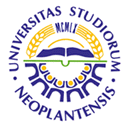 UNIVERSITY OF NOVI SADFACULTY OF AGRICULTURE 21000 NOVI SAD, TRG DOSITEJA OBRADOVIĆA 8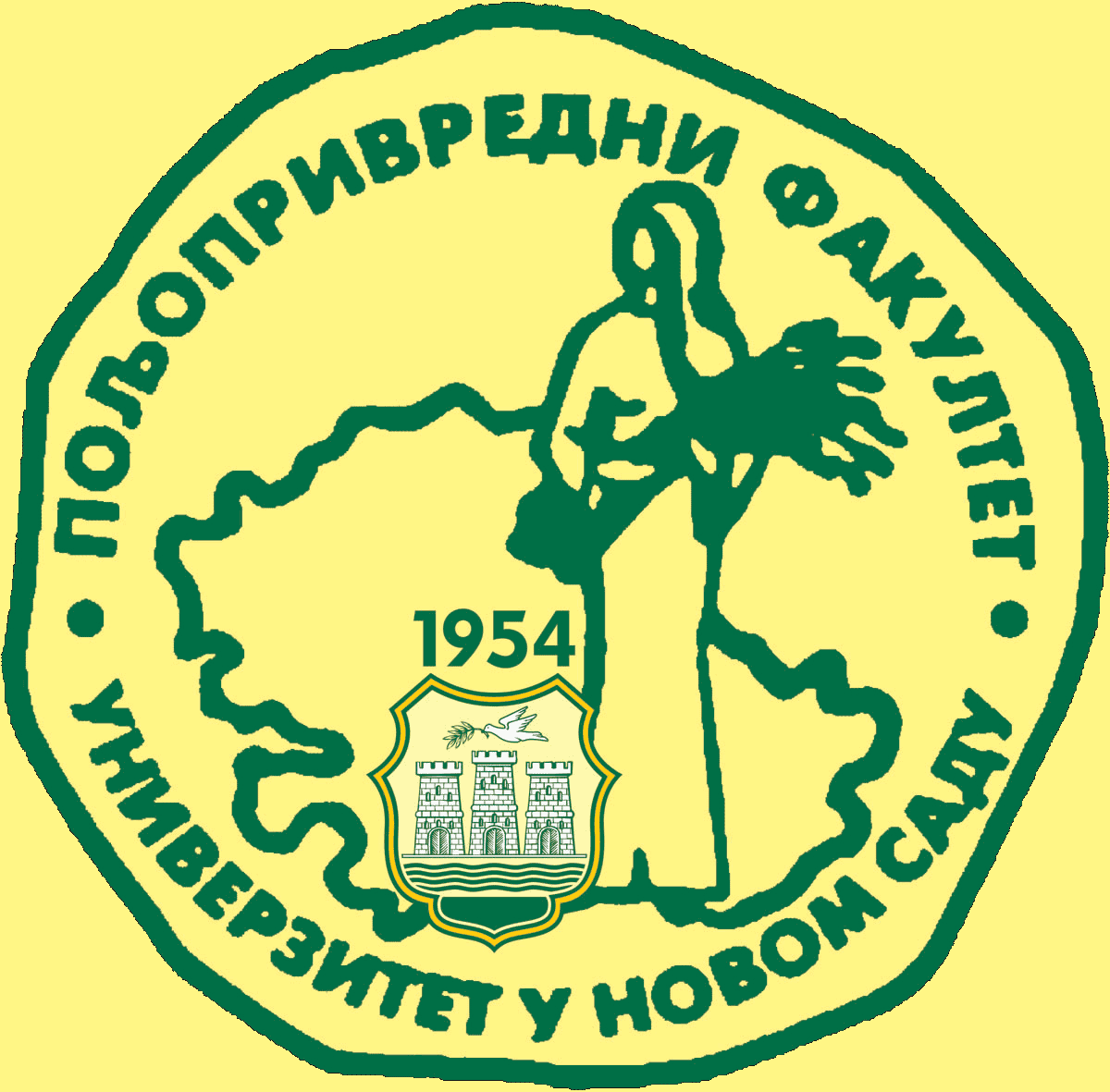 Study Programme AccreditationUNDERGRADUATE ACADEMIC STUDIES                          ANIMAL SCIENCETable 5.2 Course specificationTable 5.2 Course specificationTable 5.2 Course specification